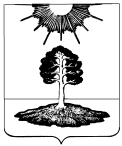 ДУМА закрытого административно-территориальногообразования Солнечный Тверской областиШЕСТОЙ СОЗЫВРЕШЕНИЕО внесении изменения в структуру администрацииЗАТО Солнечный На основании  пункта 8 статьи 37 Федерального закона от 6 октября 2003 года № 131-ФЗ «Об общих принципах организации местного самоуправления в РФ», подпункта 15) статьи 25 Устава ЗАТО Солнечный Тверской области, Дума закрытого административно-территориального образования Солнечный Тверской областиРЕШИЛА:Внести изменение в Решение Думы ЗАТО Солнечный от 06.04.2022 года № 64-6, изложив приложение 1 «Структура администрации закрытого административно-территориального образования Солнечный» в новой редакции (прилагается).Опубликовать настоящее решение в газете «Городомля на Селигере» и разместить на официальном сайте администрации ЗАТО Солнечный.Настоящее решение вступает в силу с даты принятия. Председатель Думы ЗАТО Солнечный                                                          Е.А. ГаголинаСТРУКТУРА АДМИНИСТРАЦИИ ЗАТО СОЛНЕЧНЫЙ26.04.2023№ 105-6     Глава ЗАТО СолнечныйВ.А. Петров